Your recent request for information is replicated below, together with our response.Please accept our apologies for the delay in responding. The sad saga carry’s on, reference IM-FOI-2022-0061 Date: 01 February 2022, the Police make reference to a document stating the policy regarding Dihyrdrocodeine and its use? No such document exists and HNS Grampian admit no document exists and the was no policy also admitted.The other point of contention is the number of days, you can safely give unlicensed drug Dihydrocodeine to detainees. Two questions, how could it state 5 days the document does not exist unless NHS Grampian sent police a false document..Question 2, is it not convenient that 5 days is about the maximum courts don’t sit for public holidays.1) Could Police Scotland under the Freedom of Information Act send me proof of this document that NHS Grampian states does not exist.2) Can the commissioner verify that Police Scotland have such a document exists and NHS Grampian states it doesn’t.3) […], hope this helps you progress your investigated.Our response to FOI 22-0061 was as follows:“I would remind you that Freedom of Information provides a right of access to recorded information only.As such, in terms of section 17 of the Act I can confirm that there is no information held by Police Scotland of relevance to these questions.Medical provision for persons in police custody is the responsibility of National Health Service (NHS) Scotland.The management of all medication given to an individual whilst in police custody is the responsibility of the NHS Healthcare Professional (HCP).As such, if you require any further information relating to the provision of medication to persons in police custody in NHS Grampian or any NHS Grampian policy, please contact them.”It included no reference to any document and in terms of section 17 of the Act, it therefore follows that Police Scotland does not hold any associated ‘proof’.I would again direct you to the NHS for queries relating to their policies and procedures.If you require any further assistance, please contact us quoting the reference above.You can request a review of this response within the next 40 working days by email or by letter (Information Management - FOI, Police Scotland, Clyde Gateway, 2 French Street, Dalmarnock, G40 4EH).  Requests must include the reason for your dissatisfaction.If you remain dissatisfied following our review response, you can appeal to the Office of the Scottish Information Commissioner (OSIC) within 6 months - online, by email or by letter (OSIC, Kinburn Castle, Doubledykes Road, St Andrews, KY16 9DS).Following an OSIC appeal, you can appeal to the Court of Session on a point of law only. This response will be added to our Disclosure Log in seven days' time.Every effort has been taken to ensure our response is as accessible as possible. If you require this response to be provided in an alternative format, please let us know.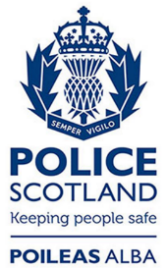 Freedom of Information ResponseOur reference:  FOI 23-3034Responded to:  11 January 2024